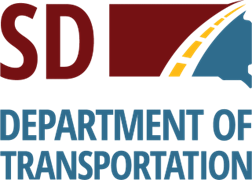 Project Monitoring Quarterly ReportPlanning GrantGrantComplete and submit along with the updated project status report by 02/15/2024.Provide a status update regarding the following as it related to the stated project. Summarize progress made in the past 3 months. List each phase of project in the questions below for each A&E, contractor, consultant, etc.Attach a sample of the project progress meeting minutes/reports.Project:Entity:Project Description:Location:FAIN\Grant(s) Number:Project procurementProject procurementWhere are you in the process to select professional?Procurement Award (date contract signed)Completion and acceptance of project workCompletion and acceptance of project workStatus of: Contract, plans, studies, scheduling obstacles, completion of milestones, etc.Percentage of work completed thus far on project. On budget?If not on budget will additional funds be required? (Yes/No).Plans for funding sources?Completion and acceptance of other work (unexpected work associated to project).Completion and acceptance of other work (unexpected work associated to project).Percentage of work completed thus far on project. On budget?If not on budget will additional funds be required? (Yes/No).Plans for funding sources?